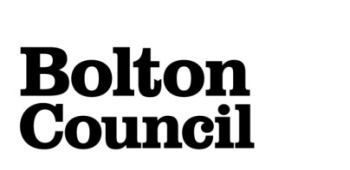 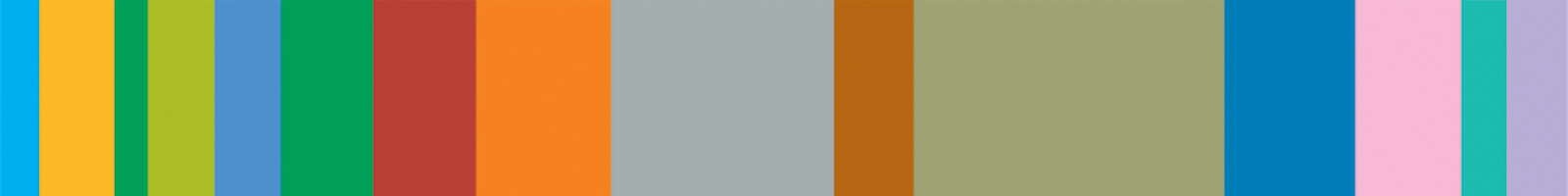 REQUEST FOR AN EDUCATION, HEALTH AND CARE NEEDS ASSESSMENT FROM A PARENT OR YOUNG PERSON AGED OVER 16This request is made in accordance with section 36 of the Children and Families Act 2014Person making the request (please tick)Child/young person’s detailsParent/Carer details			    2nd parent/carer detailsSpecial Educational Needs – please indicate the difficulties which you consider are acting as barriers to curriculum access and progress (please tick)Please indicate whether you/your child are currently receiving any support from education support services (for example Ladywood Outreach, Behaviour Support, Educational Psychology), health and/or social care (If reports are available please attach and indicate in the following table)Please give further details of your/your child’s needs and detail why you feel an Education, Health and Care needs assessment is necessary in relation to the following (Please attach any relevant school/professional reports and continue on an additional sheet if necessary):A summary of your/your child’s difficultiesThe educational outcomes that you believe are not being metThe support that you believe is requiredI/We would like you to consider my/my child’s special educational needs. I/we give you permission to contact my/my child’s educational placement, health services, social care or other professionals to obtain information about me/themSignatureDatePlease return this form together with any reports to:Inclusion and Statutory Assessment Service2nd Floor Paderborn HouseBoltonBL1 1UA.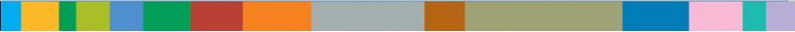 ParentYoung Person (16 years or over)Child/Young Person’s full nameDate of BirthAddressEducational setting attendedAddressYear groupNameRelationshipContact detailsAddress (if different)Communication and InteractionCognition and LearningSocial emotional and Mental Health DifficultiesSensory and/or Physical NeedsNameContact detailsDetails of support/services providedReport Attached